TEMSAMD LE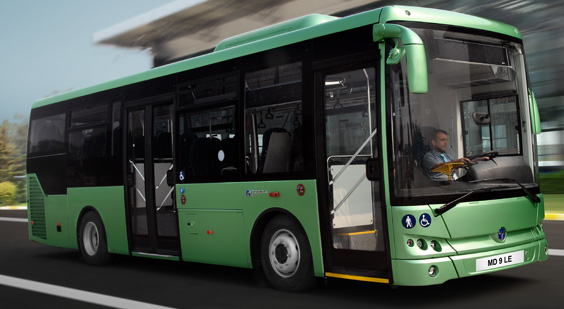 CARATTERISTICHE TECNICHECARATTERISTICHE TECNICHETEMSAMD LEMARCATEMSATEMSAMD LESERIEIntercityTEMSAMD LEMODELLOMD 9 LEMODELLOMD 9 LEDIMENSIONILunghezza complessiva   9.536  mm   9.536  mmLarghezza complessiva2.400 mm2.400 mm2.400 mmAltezza complessiva3.132 mm 3.132 mm 3.132 mm STRUTTURATipoTelaio monoscocca in acciaio Telaio monoscocca in acciaio Telaio monoscocca in acciaio MOTOREModelloCUMMINS ISB6.7Potenza massima (CEE)     250 CVTRASMISSIONEModelloAllison T280R - ManualeAllison T280R - ManualeAllison T280R - ManualeSERBATOIOCapacità280 lt.280 lt.CAPACITA’ PASSEGGERISistemazione sedili36+1+ 20 posti in piediTemsa si riserva il diritto di apportare modifiche a tutte le caratteristiche tecniche, gli allestimenti e colori dei veicoli.Temsa si riserva il diritto di apportare modifiche a tutte le caratteristiche tecniche, gli allestimenti e colori dei veicoli.Temsa si riserva il diritto di apportare modifiche a tutte le caratteristiche tecniche, gli allestimenti e colori dei veicoli.Temsa si riserva il diritto di apportare modifiche a tutte le caratteristiche tecniche, gli allestimenti e colori dei veicoli.